يشرفني أن أحيل إلى الدول الأعضاء في المجلس المساهمة المرفقة التي قدمها الاتحاد الروسي وجمهورية أرمينيا وجمهورية بيلاروس.هولين جاو
الأمين العامالاتحاد الروسي وجمهورية أرمينيا وجمهورية بيلاروسمقترحات بشأن مشروع ميزانية قطاع الاتصالات الراديوية للفترة 2019-2018، أُعدت على أساس تحليل الموارد المالية والبشرية في قطاع الاتصالات الراديوية خلال الفترة 2017-19961	مقدمةمن بين غايات الاتحاد على النحو المبين في المادة 1 من الدستور، يقوم الاتحاد بصفة خاصة بما يلي:...ويُسعى لتحقيق هذه الغايات وغيرها من الأهداف الأخرى العديدة، ولا سيما وضع معايير الاتصالات الراديوية (توصيات قطاع الاتصالات الراديوية في مصطلحات الاتحاد) في إطار قطاع الاتصالات الراديوية (ITU-R) وأمانته، مكتب الاتصالات الراديوية (BR).وفي العقود الأخيرة، تركز اهتمام متزايد على الجهود الرامية إلى زيادة كفاءة استخدام الطيف الراديوي والمدار الساتلي. وترد أدلة وافرة على ذلك في عدد المشاركين المتزايد باستمرار في المؤتمرات العالمية للاتصالات الراديوية (WRC)؛ حيث سُجِّل نحو 2 000 مشارك في المؤتمر WRC-97 (الذي عُقد في عام 1997)، زاد عددهم على 3 300 مشارك في المؤتمر WRC-15 (الذي عُقد في عام 2015).وفي الوقت نفسه، نشهد زيادة في أنواع وتعقيد وحجم المهام التي ينجزها موظفو مكتب الاتصالات الراديوية الذي يشكل أساساً الجهاز التنفيذي للنظام الدولي لإدارة الطيف والمدار الساتلي.ويقدم موظفو مكتب الاتصالات الراديوية المؤهلون تأهيلاً عالياً، في سياق عملهم، مساعدة كبيرة ومتنوعة للإدارات ومشغلي الاتصالات، بالإضافة إلى ضمان الامتثال لمتطلبات لوائح الراديو. وشمل ذلك في السنوات الأخيرة مجموعة معقدة من الأنشطة الرامية إلى إصلاح الطريقة التي تستخدم بها الأنظمة التلفزيونية الطيف ومواءمة النطاقات الترددية التي تستخدمها أنظمة الجيل الرابع من الاتصالات المتنقلة للأرض، فضلاً عن تقديم مساعدة الخبراء في العديد من المجالات الأخرى.وبالنظر إلى أن قطاع الاتصالات الراديوية ككل، ومكتب الاتصالات الراديوية بوجه خاص، يعملان ضمن قيود الموارد المالية والبشرية المحدودة، من المناسب تقييم تلك الموارد وإعداد مقترحات لاستخدامها الرشيد في المستقبل.2	تحليل الموارد المالية والبشرية لقطاع الاتصالات الراديوية خلال الفترة 2017-19961.2	تحليل الموارد المالية لقطاع الاتصالات الراديوية خلال الفترة 2017-1996 ومقارنتها بمشروع الميزانية للفترة 2019-2018يتضمن الجدول 1 والشكل 1 بيانات إحصائية تبين تطور ميزانية قطاع الاتصالات الراديوية خلال الفترة 2017-1996 (اقتُبست البيانات للفترة 2019-2010 من الوثيقة C17/10).الجدول 1ميزانية قطاع الاتصالات الراديوية خلال الفترة 2017-1996 ومشروع الميزانية للفترة 2019-2018وجدير بالذكر أن الزيادة في ميزانية الفترة 2019-2018 بالمقارنة مع رقم الفترة 2017-2016 تعزى إلى النفقات التي سيستلزمها عقد المؤتمر العالمي للاتصالات الراديوية وجمعية الاتصالات الراديوية عام 2019 بمبلغ 2 973 000 فرنك سويسري. وإذا طُرح هذا البند، تبلغ ميزانية الأنشطة العادية 55 613 000 فرنك سويسري، أي أنه يخطط لإجراء تخفيض آخر في تمويل الأنشطة العادية لقطاع الاتصالات الراديوية.الشكل 1ميزانية قطاع الاتصالات الراديوية خلال الفترة 2017-1996 ومشروع الميزانية للفترة 2019-2018
(في صورة رسم بياني)وفي هذا الصدد، من المهم الإشارة إلى أن مكتب الاتصالات الراديوية حقق دخلاً كبيراً خلال الفترة المذكورة من خلال معالجته لبطاقات التبليغ عن الشبكات الساتلية. وتُعرض البيانات المقابلة في الشكل 2. وعلاوةً على ذلك، تُستمد نسبة كبيرة من جانب الإيرادات في ميزانية الاتحاد من بيع منشورات قطاع الاتصالات الراديوية/مكتب الاتصالات الراديوية، والتي تربو قيمتها (بتقدير متحفظ جداً) على 20 مليوناً خلال فترة السنتين. وهكذا، يزود قطاع الاتصالات الراديوية، ولا سيما مكتب الاتصالات الراديوية، الاتحادَ، من خلال أنشطتهما، بإيرادات تتعدى نصف ميزانية القطاع لفترة السنتين  وهي حالة فريدة داخل الاتحاد ككل.الشكل 2الإيرادات المتأتية من معالجة بطاقات التبليغ عن الشبكات الساتلية خلال الفترة 2015-2002، 
والتنبؤات بشأن الفترة 2019-2016بآلاف الفرنكات السويسرية   يعزى الانخفاض في الإيرادات المتأتية من معالجة بطاقات التبليغ عن الشبكات الساتلية في الفترة 2009-2008 إلى مراجعة منهجية تحديد التكاليف التي تنطوي عليها هذه المعالجة (المقرر 482 الذي اعتمده المجلس في دورته لعام 2008) والمراجعة المقابلة للفواتير وفقاً للمقرر 10 (أنطاليا، 2006) والمقرر 545 (المجلس في دورته لعام 2007).وعند إجراء تحليل للموارد المالية لقطاع الاتصالات الراديوية خلال الفترة المعنية، من المهم الإشارة إلى أن تلك السنوات نفسها اتسمت بانخفاض الموارد المالية للاتحاد ككل. لذلك من الأجدى تقديم رقم لتمويل قطاعات الاتحاد والأمانة العامة نسبةً إلى "متوسط ميزانية كل قطاع والأمانة العامة على مدى الفترة 2017-1996"، على النحو المبين في الجدول 2.الجدول 2متوسط قيمة ميزانيات قطاعات الاتحاد والأمانة العامة خلال الفترة 2017-1996 
وعلاقتها كنسبة مئوية مع مشروع الميزانية للفترة 2019-2018بآلاف الفرنكات السويسرية2.2	تحليل الموارد البشرية لمكتب الاتصالات الراديوية خلال الفترة 2017-2004يتضمن الجدول 3 بيانات إحصائية تبين تطور القوة العاملة في مكتب الاتصالات الراديوية (الوظائف المدرجة في الميزانية) خلال الفترة 2017-2004، مع الأرقام المتوقعة للفترة 2019-2018.الجدول 3القوة العاملة في مكتب الاتصالات الراديوية للاتحاد الدولي للاتصالات خلال الفترة 2017-2004
(الوظائف المدرجة في الميزانية - انظر الجدول 1)يعرض الشكل 3 التغيرات في القوة العاملة في مكتب الاتصالات الراديوية (BR) ومكتب تنمية الاتصالات (BDT) ومكتب تقييس الاتصالات (TSB) خلال الفترة 2017-2004 مع توقعات للفترة 2019-2018.الشكل 3التغيرات في القوة العاملة (عدد الوظائف المدرجة في الميزانية) خلال الفترة 2017-2004 
في مكتب الاتصالات الراديوية (BR) ومكتب تنمية الاتصالات (BDT) ومكتب تقييس الاتصالات (TSB)وعلى مدى السنوات العشرين الماضية، طرأ تغير عميق في أساليب عمل مكتب الاتصالات الراديوية. وقد شهدت هذه الفترة ما يلي:-	التقدم من الأساليب اليدوية لنقل البيانات الواردة من المستخدمين في شكل ورقي إلى استلام بيانات المستخدمين مباشرةً في نسق إلكتروني؛-	التوسع الكبير في استخدام تكنولوجيا المعلومات والاتصالات (ICT) لفحص بطاقات التبليغ عن تخصيصات الترددات لأنظمة ومحطات خدمات الأرض والخدمات الفضائية؛-	الانتقال إلى الوسائل الإلكترونية لتبادل البيانات بين مكتب الاتصالات الراديوية وبين الدول الأعضاء في الاتحاد وأعضاء القطاع؛-	الانتقال إلى الوسائل الإلكترونية لنشر وثائق قطاع الاتصالات الراديوية بما في ذلك نشر نتائج التفحص التنظيمي والتقني لبطاقات التبليغ؛-	تطوير مجموعة واسعة من حزم وأنظمة البرمجيات لأداء المهام المذكورة أعلاه.وقد أسفرت هذه التدابير وغيرها عن مكاسب كبيرة في الأداء ليس فقط من جانب موظفي مكتب الاتصالات الراديوية، بل ومن جانب موظفي الدول الأعضاء في الاتحاد وأعضاء القطاع كذلك بفضل استخدامهم لمنتجات برمجيات مكتب الاتصالات الراديوية في إعداد التبليغات عن تخصيصات الترددات والتحقق اللاحق منها، مما أغنى عن الحاجة إلى العديد من المراسلات مع خبراء مكتب الاتصالات الراديوية. ويعني نشر البيانات في شكل إلكتروني إمكانية استخدامها في مرحلة التنسيق، مما يؤدي بدوره إلى عملية تنسيق أكثر كفاءة.وقد مكنت أوجه التقدم المذكورة أعلاه إلى تخفيض أعداد موظفي مكتب الاتصالات الراديوية بدرجة كبيرة ومبررة (انظر الشكل 3). بيد أن لأي نوع من أتمتة العمليات حدوده، لا سيما فيما يتعلق بعملية معقدة مثل إدارة الطيف والمدار الساتلي على الصعيد الدولي، ولا يمكن الإمعان في خفض أعداد الموظفين إلى الأبد.ومن المهم ملاحظة أن عدد موظفي اللجنة الاستشارية الدولية للراديو (CCIR) في الثمانينيات بلغ نحو 30± (وبلغ عدد موظفي اللجنة الاستشارية الدولية للبرق (CCITT) أكثر من 40) في حين أن موظفي إدارة لجان الدراسات في مكتب الاتصالات الراديوية حالياً، الذين يضطلعون بوظائف مماثلة، يبلغ عددهم 16 فرداً.وأدى الاتجاه المتراجع في التوظيف في القطاع إلى إثارة القلق لدى مندوبين ممن حضروا دورة المجلس لعام 2015. ويتضمن تقرير رئيس اللجنة الدائمة المعنية بالإدارة والتنظيم (الوثيقة C15/105 (Rev.1)) الرسالة التالية من المجلس إلى إدارة أمانة الاتحاد:"12.1	أشار بعض المندوبين إلى التخفيض الكبير الذي شهده مكتب الاتصالات الراديوية على مستوى الوظائف المدرجة في الميزانية خلال الفترة 2015-2011 وإلى أهمية برنامج عمله فيما يتعلق بالخطة الاستراتيجية والخطط التشغيلية. وفي ضوء ما تقدّم، طلب المندوبون من إدارة الاتحاد أن تمتنع، عند إعداد مشاريع الميزانيات لفترات العامين المقبلة، عن إجراء تخفيضات إضافية للوظائف المدرجة في الميزانية في مكتب الاتصالات الراديوية لأن ذلك سيؤثر سلباً على التنفيذ الكامل لبرنامج عمل المكتب".ولكن يتضح من الوثيقة C17/10 أن من المخطط في مشروع الميزانية للفترة 2019-2018 إجراء مزيد من التخفيض في عدد الوظائف في مكتب الاتصالات الراديوية.2.3	تقييم مدى كفاية الموارد المالية والبشرية بمكتب الاتصالات الراديوية لتحقيق أهداف المكتبيتمثل أحد المؤشرات الأكثر موضوعية للأداء الناجح من جانب المكتب في البيانات المتعلقة بالوقت المستغرَق لمعالجة بطاقات التبليغ عن الشبكات الساتلية. وطبقاً للرقم 38.9 من لوائح الراديو (RRB)، يتعين على المكتب، عند تلقي طلب لتنسيق تخصيص ترددي، القيام بنشر "المعلومات الكاملة في النشرة الإعلامية الدولية للترددات الصادرة عن مكتب الاتصالات الراديوية (BR IFIC) في غضون أربعة أشهر".ويلاحَظ من البيانات المتعلقة بالفترة 2016-2015 والجزء الأول من عام 2017 والواردة في التقارير المقدمة من مدير مكتب الاتصالات الراديوية إلى اجتماعات لجنة لوائح الراديو (الوثائق RRB15-3/4 وRRB16-1/5 وRRB17-1/3) ومن البيانات الإحصائية التي نشرتها دائرة الخدمات الفضائية التابعة لمكتب الاتصالات الراديوية على https://www.itu.int/ITU-R/go/space-statistics/en، أن مكتب الاتصالات الراديوية عجز عن الإيفاء بمتطلبات الرقم 38.9 من لوائح الراديو، في الجزء الأكبر من تلك الفترة. وعلاوةً على ذلك، يتجه التأخير في معالجة بطاقات التبليغ عن الشبكات الساتلية إلى التفاقم. فعلى سبيل المثال، ترد في الشكل 4 بيانات تتعلق بمعالجة طلبات التنسيق بموجب المادة 9 من لوائح الراديو، وكذلك الطلبات بموجب المادة 4 من التذييلين 30A/30 والمادتين 6 و7 من التذييل 30B للوائح الراديو.ولأغراض المقارنة، ترد في الشكل 5 بيانات مكافئة للفترة 2008-2007 باستثناء البيانات الواردة تحت التذييل 30B حيث إن معالجة بطاقات التبليغ بموجب التذييل 30B قد أجريت في ذلك الوقت بموجب أحكام تنظيمية محددة للغاية يمكن بموجبها لمكتب الاتصالات الراديوية معالجة ما يتراوح بين ستة وعشرة تبليغات في السنة كحد أقصى، ولا تتوافق هذه البيانات الآن مع البيانات المستلمة نتيجة لتطبيق لوائح الراديو الحالية. وقد اختيرت الفترة 2008-2007 لأنها شملت، مثل الفترة 2016-2015، عقد مؤتمر عالمي للاتصالات الراديوية. واستُخرجت بيانات المصدر من وثائق لجنة لوائح الراديو (الوثائق RRB07-3/2 وRRB08-1/1  وRRB09-1/1).وأثارت لجنة لوائح الراديو أيضاً مشكلة تجاوزات المهلة الزمنية في فبراير من هذا العام، وأوردت الملاحظة التالية في ملخص قرارات اجتماعها الرابع والسبعين (الوثيقة RRB17-1/8):"لاحظت اللجنة زيادة عبء العمل على مكتب الاتصالات الراديوية من الزيادة في عدد وتعقيد بطاقات التبليغ الساتلية المستلمة خلال الشهور الخمسة عشر الأخيرة. وعبرت اللجنة عن شواغلها من أن هذا الأمر تسبب في انتهاك المهلة التنظيمية المحددة بأربعة أشهر لمعالجة طلبات التنسيق. وطلبت اللجنة من المدير بذل الجهود كافة من أجل العودة إلى المهلة التنظيمية بأسرع وقت ممكن. ولاحظت اللجنة أيضاً أن حل هذه المشكلة قد يترتب عليه تداعيات مالية تخضع لمسؤولية المجلس".ومع تأييد بيان لجنة لوائح الراديو، جدير بالإشارة أيضاً أن الإطالة الإضافية لوقت المعالجة ليست مشجعة، رغم أن معالجة التبليغات وفقاً للتذييلات 30 و30A و30B (خطط السواتل) لا تخضع لمهل تنظيمية محددة.ويبدو أن دواعي التوفير في الموارد اقتضت لسنوات عديدة الآن عدم انعقاد اجتماعات رؤساء ونواب رؤساء لجان الدراسات على نحو لا يتفق مع متطلبات الفقرة 1.1.6.A1 من القرار ITU-R 1-7، واقتضت اختصار مدة اجتماعات الفريق الاستشاري للاتصالات الراديوية إلى ثلاثة أيام، وفي الحين نفسه تُمنح فترات أطول بكثير من الوقت لاجتماعات الأفرقة المكافئة في القطاعين الآخرين، وكذلك الاجتماعات المباشرة لأفرقة العمل بالمراسلة والأفرقة القيادية لدى الفريق الاستشاري لتقييس الاتصالات والفريق الاستشاري لتنمية الاتصالات، (مع عقد هذه الاجتماعات مرتين في غضون سنة واحدة في بعض الحالات)، وهلم جرا.ومن التحليل السابق، علينا أن نستنتج أن مكتب الاتصالات الراديوية لا يملك موارد بشرية كافية لتحقيق أهدافه.الشكل 4بيانات إحصائية عن معالجة بطاقات التبليغ عن تخصيصات ترددات للخدمات الفضائية خلال الفترة 2016-2015بالأشهر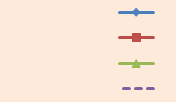 المهلة التنظيمية بموجب الرقم 38.9 من لوائح الراديو: أربعة أشهرالشكل 5بيانات إحصائية عن معالجة تبليغات عن تخصيصات ترددية للخدمات الفضائية خلال الفترة 2008-2007بالأشهر	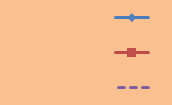 المهلة التنظيمية بموجب الرقم 38.9 من لوائح الراديو: أربعة أشهر3	الاستنتاجاتيمكن أن يلاحَظ من خلال التحليل الذي أجري أن المشاكل المحددة أعلاه ترجع بقدر كبير إلى خفض الموارد المالية والبشرية المتاحة لقطاع الاتصالات الراديوية في السنوات الأخيرة (بما في ذلك الخفض الحاد في القوة العاملة في مكتب الاتصالات الراديوية)، بحيث تدعو الحاجة لاتخاذ تدابير سريعة لضمان تحقيق الأهداف المتزايدة التعقيد.ونرى أننا ينبغي أن نسترشد بميزانية الفترة 2015-2014 عند وضع ميزانية الفترة 2019-2018 لقطاع الاتصالات الراديوية من أجل ضمان استقرار عمل هذا القطاع؛ وقد بلغت ميزانية قطاع الاتصالات الراديوية خلال الفترة 2015-2014، 62 202 000 فرنك سويسري.4	مقترحات للمجلسإذ توضع في الاعتبار الأهمية الكبرى لأنشطة قطاع الاتصالات الراديوية بالنسبة لجميع الدول الأعضاء في الاتحاد (النامية والمتقدمة على السواء) ولأعضاء القطاع ومشغلي الاتصالات ومصنعي معدات الاتصالات الراديوية، ودورها الحاسم في تعزيز كفاءة استخدام الطيف والمدارات الساتلية، ودورها في تنفيذ برنامج "التوصيل في عام 2020" من أجل التنمية العالمية للاتصالات/تكنولوجيا المعلومات والاتصالات، وفي وضع معايير الجيل الخامس للاتصالات المتنقلة من أجل تعزيز تطوير أنظمة الاتصالات الراديوية المتنقلة واستخدامها في المستقبل، وما إلى ذلك، يُرجى من المجلس القيام بما يلي:(1	تعديل مشروع ميزانية الفترة 2019-2018 بهدف زيادة ميزانية قطاع الاتصالات الراديوية لإزالة الاختلال القائم بين حجم المهام الملقاة على عاتق قطاع الاتصالات الراديوية والموارد المتاحة للتعامل مع تلك المهام.(2	تكليف مدير مكتب الاتصالات الراديوية باعتماد تدابير عاجلة لاستعادة مستويات التوظيف في مكتب الاتصالات الراديوية إلى المستوى اللازم لمكتب الاتصالات الراديوية للقيام بولايته بالكامل.(3	تكليف مدير مكتب الاتصالات الراديوية باعتماد تدابير لإنهاء التأخيرات في معالجة بطاقات التبليغ عن تخصيصات الترددات.(4	تكليف مدير مكتب الاتصالات الراديوية بأن يقدم تقريراً عن التدابير المعتمدة والنتائج في دورة المجلس لعام 2018 بغية رفعه لاحقاً إلى مؤتمر المندوبين المفوضين لعام 2018.___________المجلس 2017
جنيف، 25-15 مايو 2017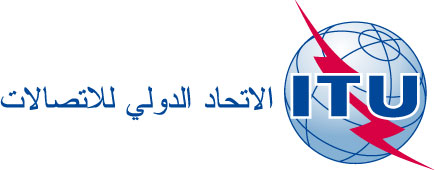 بند جدول الأعمال: ADM 1.1المراجعة 1
للوثيقة C17/80-A2 مايو 2017الأصل: بالروسيةمذكرة من الأمين العاممذكرة من الأمين العاممساهمة من الاتحاد الروسي وجمهورية أرمينيا وجمهورية بيلاروسمساهمة من الاتحاد الروسي وجمهورية أرمينيا وجمهورية بيلاروسمقترحات بشأن مشروع ميزانية قطاع الاتصالات الراديوية للفترة 2019-2018،
أُعدت على أساس تحليل الموارد المالية والبشرية في قطاع الاتصالات الراديوية
خلال الفترة 2017-1996مقترحات بشأن مشروع ميزانية قطاع الاتصالات الراديوية للفترة 2019-2018،
أُعدت على أساس تحليل الموارد المالية والبشرية في قطاع الاتصالات الراديوية
خلال الفترة 2017-1996ملخصتعرض هذه الوثيقة مقترحات لتوضيح ميزانية قطاع الاتصالات الراديوية للفترة 2019-2018، أعدت على أساس تحليل الموارد المالية والبشرية في قطاع الاتصالات الراديوية خلال الفترة 2017-1996.الإجراء المطلوبيُرجى من المجلس أن يأخذ في الاعتبار المقترحات المقدمة هنا عند النظر في ميزانية الفترة 2019-2018._________المراجعالوثائق C15/105 (Rev.1) وCWG-FHR-INF 7/3 وC17/10 وRRB07-3/2 وRRB08-1/1 وRRB09-1/1 وRRB15-3/4 وRRB16-1/5 وRRB17-1/3 وRRB17-1/8، والوثائق المدرجة في الجدول 3-1.11
PP-98أ )	يقوم بتوزيع نطاقات ترددات الطيف الراديوي، وتعيين الترددات الراديوية، وتسجيل الترددات الراديوية المخصصة، وعندما يتعلق الأمر بالخدمات الفضائية يسجل كل المواقع المدارية ذات الصلة على مدار السواتل المستقرة بالنسبة إلى الأرض، إضافةً إلى الخصائص ذات الصلة والمتعلقة بسواتل في مدارات أخرى، لتفادي التداخلات الضارة بين محطات الاتصالات الراديوية لمختلف البلدان؛12
PP-98ب)	ينسق الجهود لإزالة التداخلات الضارة بين محطات الاتصالات الراديوية لمختلف البلدان، ولتحسين استعمال طيف الترددات الراديوية من أجل خدمات الاتصالات الراديوية وتحسين استعمال مدار السواتل المستقرة بالنسبة إلى الأرض والمدارات الساتلية الأخرى؛15ﻫ )	ينسق الجهود لتحقيق الانسجام في تنمية وسائل الاتصالات، لا سيما الوسائل التي تستدعي تقنيات فضائية، حتى تتم الاستفادة الكاملة مما توفره من إمكانيات؛الفترةالوثيقةالصفحاتالميزانية (بآلاف الفرنكات السويسرية)الفترة 
(تتمة)الوثيقةالصفحاتالميزانية (بآلاف الفرنكات السويسرية)1997-1996C2000/1123-2062 1962009-2008C10/31(Rev.1)10، 25-1866 7281999-1998C2000/1123-2065 2062011-2010C13/10465 7722001-2000C02/13(Rev.1)24-2167 2762013-2012C15/10561 8532003-2002C04/221068 7082015-2014C17/10562 2022005-2004C06/26(Rev.1)26-1871 1392017-2016C17/10557 5012007-2006C08/712، 26-1874 6982019-2018
(المتوقَعة)C17/10558 586القطاعقطاع الاتصالات الراديويةقطاع تنمية الاتصالاتقطاع تقييس الاتصالات الأمانة العامةمتوسط ميزانية السنتين
(2017-1996) - A165 75359 81325 739179 530مشروع الميزانية للفترة 2019-2018 - A258 58655 88825 494180 134 (%) 100 × А2/А1%89,1%95,2%99,0100,3السنة20042005200620072008200920102011الوثيقةC05/10C05/10C07/10C07/10C09/10C09/10C17/10C17/10الصفحة2052052262261371371414عدد الوظائف176176181181175175173173السنة20122013201420152016201720182019الوثيقةC17/10C17/10C17/10C17/10C17/10C17/10C17/10C17/10الصفحة1414141414141414عدد الوظائف158157158157141141139139